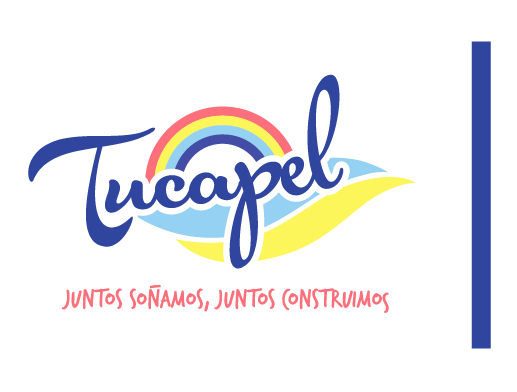 MUNICIPALIDAD DE TUCAPELDIRECCION DESARROLLO COMUNITARIOFORMULARIO POSTULACIÓN A SUBVENCIONES                                                                                                        Reglamento D.A. N°1504/2024 Nombre de la Organización:N° Decreto y fecha de la Personalidad Jurídica:RUT de la Institución:N° de socios adscritos a la Institución:Domicilio de la Institución:Nombre Completo y RUT del o la Representante Legal (presidente Organización):Teléfono y Correo Electrónico del presidente o la presidenta de la Organización: (obligatorio)Tipología del proyecto: Nombre del Proyecto: (obligatorio)Identificación del Problema (indique ¿Cuál es la necesidad y/o problema a abordar en el proyecto)Descripción del Proyecto: (señalar en qué consiste el proyecto y motivo por el cual se desea implementar. Indique el territorio a intervenir y sus características principales, además identifique el lugar de ejecución del proyecto):Objetivo General del Proyecto:Objetivos Específicos del Proyecto:Duración del Proyecto (señalar cantidad en meses):Beneficiarios Directos e indirectos del Proyecto: (señalar N° de personas beneficiadas directa e indirectamente con el proyecto o programa, su edad, sexo):Actividades del Proyecto: (nombre y detalle las actividades asociadas que se realizaran en el proyecto)Monto del proyecto de Subvención (en pesos):Presupuesto detallado del Proyecto: Timbre y Firma presidente (a) de la organización _____________________________N° de recepción: ___________________/ Fecha de recepción documento: ___________________/DELARACION JURADA SIMPLEYo ________________________________________________________________________  RUT _______________________, representante legal de la Organización ____________________________________________________________________________ RUT ______________________., declaro conocer el Reglamento de Subvenciones de la Municipalidad de Tucapel.________________________________________Nombre Rut, Firma y Timbre presidente de la OrganizaciónTucapel, ______ de ______ de 2024Categoría de SubvenciónSeñalar con una XSubvención GeneralSubvención Talleres LaboralesFondeporteSubvenciones Día del Adulto Mayor para Clubes de Adultos MayoresSubvención de Emergencia e ImprevistosCelular:Casilla de Correo Electrónico:TIPOLOGÍASeñalar con una XIniciativas de Habilitación o Equipamiento de sedeIniciativas de Capacitación o Talleres LaboralesIniciativas de Acciones de voluntariado y de apoyo social a la comunidadIniciativas de Esparcimiento y RecreaciónIniciativas de inversión infraestructuralIniciativas relacionadas con Protección del Medio AmbienteIniciativas relacionadas con Seguridad PúblicaAtención de EmergenciasImprevistosMonto Solicitado al municipioAporte Propio según existirValor Total del ProyectoDescripciónCantidadValor UnitarioValor TotalValor TotalTOTAL $:TOTAL $: